 LASSWADE ARCHERY CLUB FEES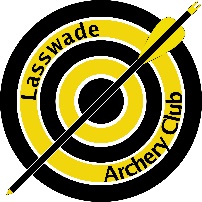 CLUB MEMBERSHIP FEESMembership year runs from October to September.Full adult member (age 18-60)£240 per year payable in one lump sum, or by monthly £20 standing orderConcession: under 18, over 60, full time student, unwaged£120 per year payable in one lump sum or by monthly £10 standing orderARCHERY GB, SAA and EASTERN AREA FEES Membership year runs from October to September.Payable in one lump sum, amount due dependent on joining month.BEGINNER’S CLASSESBeginner classes indoor £80 adult, £50 juniorBeginner classes outdoor£50 adult, £30 juniorHIRE OF CLUB EQUIPMENTHire of club equipment after beginner courses£60 for 3 months payable in advance, unused months (£20 per month) refunded if own equipment purchased within this time.VISITING ARCHERSVisitor fee £6 or £3 (concession) per session. A valid AGB card must be shownAge categorySept 2022 to Sept 2023 (full 12 months)April 2023 to Sept 2023 (6 months)60+£73.00£37.5025-59£80.00£41.0018-24£36.00£19.00Full time student£36.00£19.00Under 18 £16.00£8.00Senior disabled£30.00£16.00Junior disabled£16.00£8.00Adult family discount£66.00£34.25